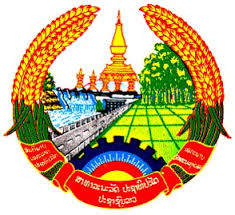 ສາທາລະນະ​ລັດປະຊາທິປະ​ໄຕປະຊາຊົນ​ລາວສັນຕິພາບ ​ເອກະລາດປະຊາທິປະ​ໄຕ ​ເອກະ​ພາບວັດ​ທະ​ນະຖາ​ວອນໂຮງງານ/ບໍລິສັດ....................... 						​​ໂທລະສັບ...............................				ມື​ຖື......................................​ໜັງສືສະ​ເໜີ	ຮຽນ:  	ທ່ານຫົວໜ້າ​ກົມ​ອາຫານ ​ແລະ ຢາ, ​ກະຊວງ​ສາທາລະນະ​ສຸກ		(ໂດຍຜ່ານການຈັດຕັ້ງຕາມລຳດັບ)​			ເລື່ອງ: 	ຂໍວິໄຈແຫຼ່ງນ້ຳ 	๙ນ້ຳປະປາ, 	๙ນ້ຳບາດານ, 	๙ນ້ຳສ້າງ,						๙ນ້ຳອອກບໍ່,	๙ນ້ຳຫ້ວຍ,	๙ອື່ນໆ....................,ຂ້າພະ​ເຈົ້າ...................................................., ອາຍຸ.........ປີ, ອາຊີບ.................., ປະຈຸບັນຢູ່ບ້ານ............................ ​ເມືອງ............................. ​ແຂວງ..................................ໂຮງງານຕັ້ງຢູ່ບ້ານ............................ ​ເມືອງ............................. ​ແຂວງ..................................ຂໍຖືເປັນກຽດຢ່າງສູງ ສະເໜີມາຍັງທ່ານ ເພື່ອນຳແຫຼ່ງນ້ຳດັ່ງກ່າວ ມາວິໄຈເພື່ອ:		๙ສ້າງຕັ້ງໂຮງງານນ້ຳດື່ມ, 		๙ສ້າງຕັ້ງໂຮງງານນ້ຳດື່ມແຮ່ທາດ, 		๙ສ້າງຕັ້ງໂຮງງານນ້ຳກ້ອນ,		๙ກວດຄືນລາຍການທີ່ບໍ່ຜ່ານຄື:………………………………………………		๙ອື່ນໆ……………………………………………………………………ຊື່ງຂະໜາດບັນຈຸຂອງຕົວຢ່າງທີ່ຄັດມາພ້ອມນີ້ມີ…………………………………………………………	ດັ່ງ​ນັ້ນ, ຈິ່ງຮຽນ​ສະ​ເໜີ​ມາ​ຍັງ​ທ່ານ​ພິຈາລະ​ນາ​ຕາມ​ທາງ​ຄວນ​ດ້ວຍ.ທີ່........................……, ວັນ​ທີ:...................								ຜູ້ສະເໜີ